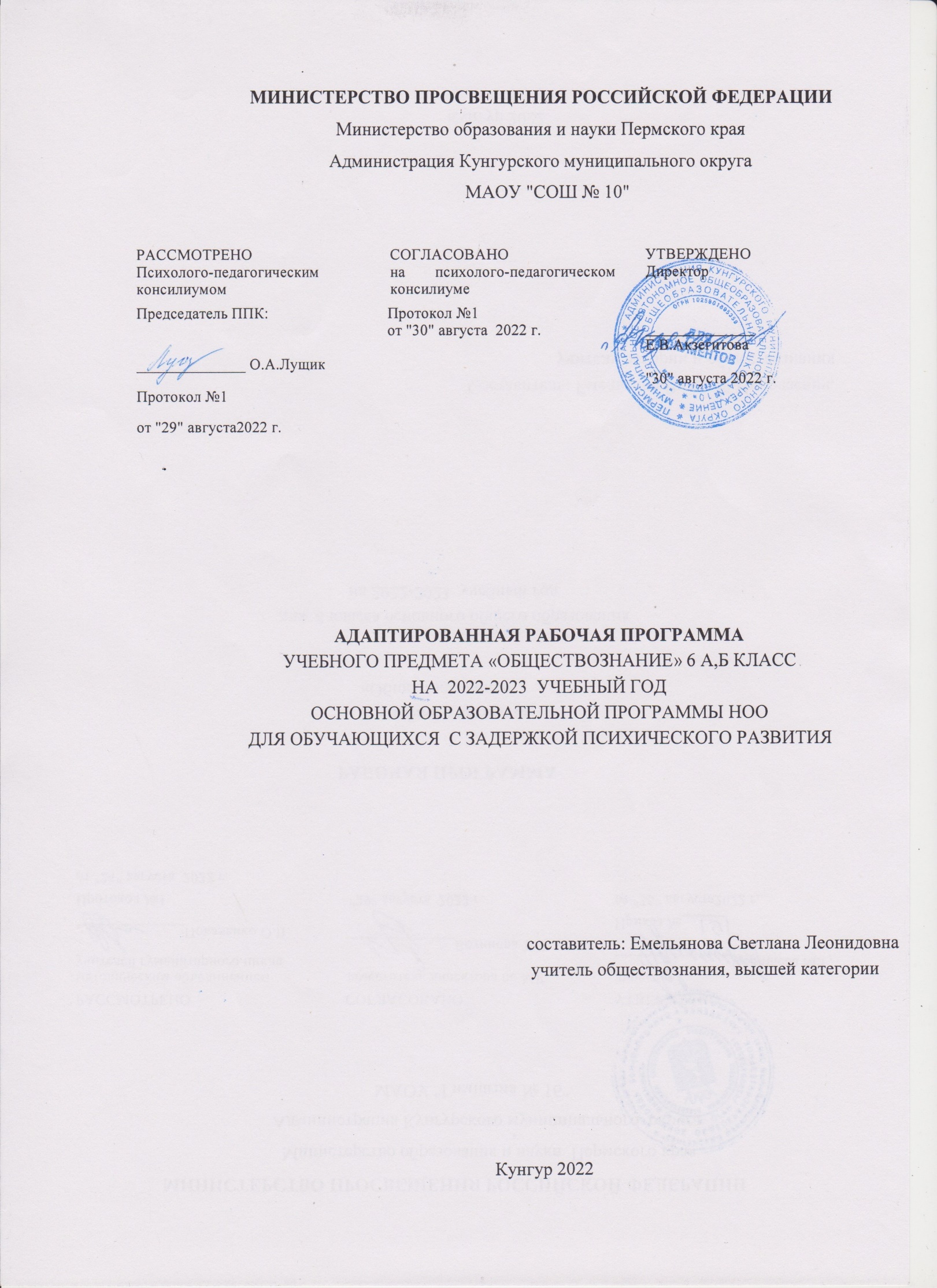 Пояснительная запискаПримерная рабочая программа по обществознанию для обучающихся с задержкой психического развития (далее – ЗПР) на уровне основного общего образования подготовлена на основе Федерального государственного образовательного стандарта основного общего образования (Приказ Минпросвещения России от 31.05.2021 г. № 287, зарегистрирован Министерством юстиции Российской Федерации 05.07.2021 г., рег. номер 64101) (далее – ФГОС ООО), Примерной адаптированной основной образовательной программы основного общего образования обучающихся с задержкой психического развития (одобренной решением ФУМО по общему образованию (протокол от 18 марта 2022 г. № 1/22)) (далее – ПАООП ООО ЗПР), Примерной рабочей программы основного общего образования по предмету«Обществознание», в соответствии с Концепцией преподавания учебного предмета «Обществознание» (2018 г.) и Примерной программой воспитания, с учетом распределенных по классам проверяемых требований к результатам освоения Адаптированной основной образовательной программы основного общего образования обучающихся с задержкой психического развития.Общая характеристика учебного предмета «Обществознание»Примерная рабочая программа по обществознанию составлена на основе содержания общего образования и требований к результатам основного общего образования с учетом особых образовательных потребностей обучающихся с ЗПР, получающих образование на основе АООП ООО.Учебный предмет «Обществознание» входит в предметную область«Общественно-научные предметы». Обществознание является одним из основных гуманитарных предметов в системе общего образования, обеспечивающих формирование мировоззренческой, ценностно-смысловой сферы обучающихся, личностных основ российской гражданской идентичности, социальной ответственности, правового самосознания, поликультурности, толерантности, приверженности ценностям, закрепленным в Конституции РФ, гражданской активной позиции в общественной жизни при решении задач в области социальных отношений.Основой учебного предмета «Обществознание» на уровне основного общего образования являются научные знания об обществе и его основных сферах, о человеке в обществе. Учебный предмет «Обществознание» многогранно освещает проблемы человека и общества через призму основ наук: экономики, социологии, политологии, социальной психологии, правоведения, акцентируя внимание на современных реалиях жизни, что способствует формированию у обучающихся целостной картины мира и жизни человека в нем. В этой связи учебный предмет играет большую роль в формировании сферы жизненной компетенции обучающихся с ЗПР, обеспечивая возможность применения полученных знаний и умений для решения типичных задач вобласти социальных отношений, для соотнесения собственного поведения и поступков других людей с нравственными ценностями и правовыми нормами, для содействия правовыми способами и средствами поддержанию правопорядка в обществе и противодействия противоправному поведению, что способствует адаптации обучающихся с ЗПР подросткового возраста к условиям динамично развивающегося современного общества в целом.Учебный предмет «Обществознание» на уровне основного общего образования опирается на межпредметные связи, в основе которых лежит обращение к таким учебным предметам, как «История», «Литература», «Основы духовно-нравственной культуры народов России», «География», «Биология» и другие, что создает возможность одновременного прохождения тем по указанным учебным предметам. Курс построен по линейно-концентрическому принципу.Программа отражает содержание обучения предмету «Обществознание» с учетом особых образовательных потребностей обучающихся с ЗПР. Овладение учебным предметом «Обществознание», осмысление и усвоение информации морально-нравственного и гражданско-правового характера представляет определенную сложность для обучающихся с ЗПР. Это связано с особенностями их эмоционально-волевой сферы, мыслительной деятельности, недостаточностью общего запаса знаний, пониженному познавательному интересу к предметному и социальному миру, низким уровнем речевого развития.Для    преодоления     трудностей     в     изучении     учебного     предмета«Обществознание» необходима адаптация объема и характера учебного материала к познавательным возможностям обучающихся с ЗПР, учет особенностей их развития: использование алгоритмов, внутрипредметных и межпредметных связей, использование примеров, понятных и близких подростку с ЗПР; постепенное усложнение изучаемого материала и закрепление изученного на разнообразном учебном и неучебном материале; изучение некоторых тем в ознакомительном плане. Большое внимание должно быть уделено отбору учебного материала в соответствии с принципом доступности при сохранении общего базового уровня.Цели и задачи изучения учебного предмета «Обществознание»Общие цели изучения учебного предмета «Обществознание» представлены в соответствующей Примерной рабочей программе основного общего образования.Основной целью изучения данного предмета обучающимися с ЗПР является достижение ими планируемых личностных, метапредметных и предметных результатов, а также формирование предпосылок для успешной социализации личности.Достижение этих целей обеспечивается решением следующих задач:формирование мировоззренческой, ценностно-смысловой сферы обучающихся, личностных основ российской гражданской идентичности, социальной ответственности, правового самосознания, поликультурности, толерантности, приверженности ценностям, закрепленным в Конституции РФ;понимание основных принципов жизни общества, роли окружающей среды как важного фактора формирования качеств личности, ее социализации;осознание своей роли в целостном, многообразном и быстро изменяющемся глобальном мире;приобретение теоретических знаний и опыта их применения для адекватной ориентации в окружающем мире, выработки способов адаптации в нем, формирования собственной активной позиции в общественной жизни при решении задач в области социальных отношений.Особенности психического развития обучающихся с ЗПР обусловливают дополнительные коррекционные задачи учебного предмета «Обществознание», направленные на развитие мыслительной и речевой деятельности, стимулирование познавательной активности, повышение коммуникативной компетентности в разных социальных условиях.Примерные виды деятельности обучающихся с ЗПР, обусловленные особыми образовательными потребностями и обеспечивающиеосмысленное освоение содержании образования по предмету«Обществознание»Содержание видов деятельности обучающихся с ЗПР определяется их особыми образовательными потребностями. Необходимо усилить виды деятельности, специфичные для обучающихся с ЗПР: опора на алгоритм;«пошаговость» в изучении материала; использование дополнительной визуальной опоры (планы, образцы, схемы, опорные таблицы). Для развития умения делать выводы обучающимися с ЗПР необходимо использовать опорные слова и клише. Необходимо обучать подростков составлению тезисов и конспектов. При закреплении изученных тем полезно использовать такие виды деятельности как моделирование ситуаций социального взаимодействия, разбор фрагментов фильмов, обсуждение новостной информации в СМИ, подготовка сообщения на заданную тему с поиском необходимой информации, коллективные проектные работы.Примерная тематическая и терминологическая лексика соответствует ООП ООО. В учебнике по обществознанию имеется словарь терминов, которые изучаются в данном курсе. При работе над лексикой, в том числе научной терминологией курса (раскрытие значений новых слов, уточнение или расширение значений уже известных лексических единиц) необходимо включение слова в контекст. Каждое новое слово закрепляется в речевой практике обучающихся. Обязательна визуальная поддержка, алгоритмы работы с определением, опорные схемы для актуализации терминологии.Место учебного предмета «Обществознание» в учебном планеВ соответствии с Федеральным государственным образовательным стандартом основного общего образования учебный предмет «Обществознание» входит в общественно-научную предметную область и является обязательным для изучения. Содержание учебного предмета «Обществознание», представленное в Примерной рабочей программе, соответствует ФГОС ООО, Примерной адаптированной основной образовательной программе основного общего образования обучающихся с задержкой психического развития.В соответствии с учебным планом обществознание изучается с 6 по 9 класс. Общее количество времени на четыре года обучения составляет 136 академических часов. Общая недельная нагрузка в каждом году обучения составляет 1 час.образования, Примерной адаптированной основной образовательной программе основного общего образования обучающихся с задержкой психического развития.В соответствии с учебным планом обществознание изучается с 6 по 9 класс. Общее количество времени на четыре года обучения составляет 136 академических часов. Общая недельная нагрузка в каждом году обучения составляет 1 час.СОДЕРЖАНИЕ УЧЕБНОГО ПРЕДМЕТА «ОБЩЕСТВОЗНАНИЕ»Примерные контрольно-измерительные материалыДля организации проверки, учета и контроля знаний обучающихся с ЗПР по предмету «Обществознание» предусмотрен контроль в виде: контрольных и самостоятельных работ, зачетов, практических работ, письменного ответа по индивидуальным карточкам-заданиям, тестирование.Для обучающихся с ЗПР возможно изменение формулировки заданий на«пошаговую», адаптация предлагаемого обучающемуся тестового (контрольно- оценочного) материала: использование устных и письменных инструкций, упрощение длинных сложных формулировок инструкций, решение с опорой на алгоритм, образец, использование справочной информации.Контрольные работы:ПЛАНИРУЕМЫЕ РЕЗУЛЬТАТЫ ОСВОЕНИЯ УЧЕБНОГО ПРЕДМЕТА«ОБЩЕСТВОЗНАНИЕ» НА УРОВНЕ ОСНОВНОГО ОБЩЕГО ОБРАЗОВАНИЯЛичностные результатыЛичностные результаты воплощают традиционные российские социокультурные и духовно-нравственные ценности, принятые в обществе нормы поведения, отражают готовность обучающихся с ЗПР руководствоваться ими в жизни, во взаимодействии с другими людьми, при принятии собственных решений. Они достигаются в единстве учебной и воспитательной деятельности в процессе развития у обучающихся установки на решение практических задач социальной направленности и опыта конструктивного социального поведения по основным направлениям воспитательной деятельности, в том числе:личностные основы российской гражданской идентичности: патриотизма, уважения к Отечеству, прошлому и настоящему многонационального народа России; способность к осознанию своей этнической принадлежности, знание истории, языка, культуры своего народа, своего края, основ культурного наследия народов России и человечества;ценностное отношение к достижениям своей Родины – России, к науке, искусству, спорту, технологиям, боевым подвигам и трудовым достижениям народа; уважение к символам России, государственным праздникам, историческому и природному наследию и памятникам, традициям разных народов, проживающих в родной стране;представление об основных правах, свободах и обязанностях гражданина, социальных нормах и правилах межличностных отношений, готовность к участию в гуманитарной деятельности (волонтерство; помощь людям, нуждающимся в ней);формирование мотивации к обучению и целенаправленной познавательной деятельности;продуктивная коммуникация со сверстниками и взрослыми в ходе образовательной деятельности;чувство ответственности и долга перед своей семьей, малой и большой Родиной;осознание значения семьи в жизни человека и общества, принятие ценности семейной жизни, уважительное и заботливое отношение к членам своей семьи;развитие морального сознания и компетентности в решении моральных проблем на основе личностного выбора, формирование нравственных чувств и нравственного поведения;готовность оценивать свое поведение и поступки, а также поведение и поступки других людей с позиции нравственных и правовых норм с учетом осознания последствий поступков; активное неприятие асоциальных поступков;участие в школьном самоуправлении и общественной жизни в пределах возрастных компетенций с учетом региональных, этнокультурных, социальных и экономических особенностей;соблюдение правил безопасности, в том числе навыки безопасного поведения в интернет-среде;способность адаптироваться к меняющимся социальным и информационным условиям;освоение социальных норм, правил поведения, ролей и форм социальной жизни в группах и сообществах, включая взрослые и социальные сообщества;способность принимать решение в жизненной ситуации на основе переноса полученных в ходе обучения предмету знаний в актуальную ситуацию, восполнять дефицит информации;умение находить, отбирать и использовать нужную информацию в соответствии с контекстом жизненной ситуации;воспитание стремления ориентироваться в актуальных социальных реалиях (ложная реклама, недостоверная информация, опасные интернет-сайты; качество товаров и продуктов питания и т.п.);способность критически оценивать полученную информацию;умение передать свои впечатления, соображения, умозаключения так, чтобы быть понятым другим человеком;развитие активной личностной позиции во взаимодействии с миром;способность принимать и включать в свой личный опыт жизненный опыт других людей, исключая асоциальные проявления;формирование адекватности поведения, обучающегося с точки зрения опасности или безопасности для себя или для окружающих;овладение основами финансовой и правовой грамотности;соблюдение	адекватной	социальной	дистанции	в	разных коммуникативных ситуациях;умение корректно устанавливать и ограничивать контакт в зависимости от социальной ситуации;способность распознавать и противостоять социально неблагоприятному воздействию.Метапредметные результатыОвладение универсальными учебными познавательными действиями:выявлять	и	характеризовать	с	опорой	на	источник	информации существенные признаки социальных явлений;использовать понятия, обобщать, устанавливать аналогии, логически рассуждать, и делать общие выводы;устанавливать после предварительного анализа причинно-следственные связи при изучении общественных явлений и процессов;применять с опорой на алгоритм учебных действий схемы для решения учебных и познавательных задач;использовать смысловое чтение;использовать вопросы как инструмент познания;аргументировать с опорой на источник информации свою позицию, мнение;с помощью педагога формулировать обобщения и делать выводы;с помощью педагога прогнозировать возможное развитие общественных процессов, событий и их последствия.пользоваться словарями и другими поисковыми системами; запоминать и систематизировать информацию.Овладение универсальными учебными коммуникативными действиями:использовать речевые средства в соответствии с задачей коммуникации для выражения своих чувств, мыслей и потребностей;воспринимать и выражать эмоции в соответствии с условиями и целями общения;распознавать невербальные средства общения, прогнозировать конфликтные ситуации, смягчая конфликты;с помощью педагога составлять устные и письменные тексты с использованием иллюстративных материалов для выступления перед аудиторией;принимать участие в совместной деятельности с учителем и сверстниками; работать индивидуально и в группе: находить общее решение и разрешать конфликты на основе согласования позиций и учета интересов; отстаивать свое мнение.Овладение универсальными учебными регулятивными действиями:определять с помощью педагога цели своего обучения, ставить новые задачи в учебе и познавательной деятельности;выбирать наиболее эффективные способы решения учебных и познавательных задач;владеть основами самоконтроля, самооценки, принятия решений и осуществления выбора в учебной и познавательной деятельности;соотносить свои действия с планируемыми результатами, осуществлять контроль своей деятельности в процессе достижения результата, определять способы действий в рамках предложенных условий и требований, корректировать свои действия в соответствии с изменяющейся ситуацией;осознанно относиться к другому человеку, его мнению; признавать свое право на ошибку и такое же право другого; осознавать невозможность контролировать все вокруг.Предметные результатыПланируемые предметные результаты и содержание учебного предмета распределены по годам обучения с учётом входящих в курс содержательных модулей (разделов) и требований к результатам освоения основнойобразовательной программы, представленных в ФГОС ООО, Примерной программы воспитания, а также с учётом особенностей познавательного и личностного развития, обучающихся с ЗПР. Содержательные модули (разделы) охватывают знания об обществе и человеке в целом, знания всех основных сфер жизни общества и знание основ российского права.Предметные результаты освоения рабочей программы по предмету«Обществознание» (6–9 классы):освоение и применение с опорой на алгоритм учебных действий системы знаний о социальных свойствах человека, особенностях его взаимодействия с другими людьми, важности семьи как базового социального института; характерных чертах общества; содержании и значении социальных норм, регулирующих общественные отношения, включая правовые нормы, регулирующие типичные для несовершеннолетнего и членов его семьи общественные отношения (в том числе нормы гражданского, трудового и семейного права, основы налогового законодательства); процессах и явлениях в экономической, социальной, духовной и политической сферах жизни общества; основах конституционного строя и организации государственной власти в Российской Федерации, правовом статусе гражданина Российской Федерации (в том числе несовершеннолетнего); системе образования в Российской Федерации; основах государственной бюджетной и денежно- кредитной, социальной политики, политики в сфере культуры и образования, противодействии коррупции в Российской Федерации, обеспечении безопасности личности, общества и государства, в том числе от терроризма и экстремизма;умение характеризовать по алгоритму, с использованием ключевых слов традиционные российские духовно-нравственные ценности (в том числе защита человеческой жизни, прав и свобод человека, семья, созидательный труд, служение Отечеству, нормы морали и нравственности, гуманизм, милосердие, справедливость, взаимопомощь, коллективизм, историческое единство народов России, преемственность истории нашей Родины); государство как социальный институт;умение с использованием различных источников приводить примеры (в том числе моделировать ситуации) деятельности людей, социальных объектов, явлений, процессов определенного типа в различных сферах общественной жизни, их структурных элементов и проявлений основных функций; разного типа социальных отношений; ситуаций, регулируемых различными видами социальных норм, в том числе связанных с правонарушениями и наступлением юридической ответственности; связи политических потрясений и социально- экономического кризиса в государстве;умение по образцу классифицировать по разным признакам (в том числе устанавливать существенный признак классификации) социальные объекты, явления, процессы, относящиеся к различным сферам общественной жизни, их существенные признаки, элементы и основные функции;умение после предварительного анализа сравнивать деятельность людей, социальные объекты, явления, процессы в различных сферах общественной жизни, их элементы и основные функции;умение после предварительного анализа и/или по образцу, по алгоритму устанавливать взаимосвязи социальных объектов, явлений, процессов в различных сферах общественной жизни, их элементов и основных функций, включая взаимодействия общества и природы, человека и общества, сфер общественной жизни, гражданина и государства; связи политических потрясений и социально-экономических кризисов в государстве;умение использовать полученные знания для объяснения сущности, взаимосвязей явлений, процессов социальной действительности; роли информации и информационных технологий в современном мире; социальной и личной значимости здорового образа жизни, роли непрерывного образования, опасности наркомании и алкоголизма для человека и общества; необходимости правомерного налогового поведения, противодействия коррупции; проведения в отношении нашей страны международной политики «сдерживания»; для осмысления личного социального опыта при исполнении типичных для несовершеннолетнего социальных ролей;умение с опорой на обществоведческие знания, факты общественной жизни и личный социальный опыт определять и аргументировать с точки зрения социальных ценностей и норм свое отношение к явлениям, процессам социальной действительности;умение решать в рамках изученного материала познавательные и практические задачи, отражающие выполнение типичных для несовершеннолетнего социальных ролей, типичные социальные взаимодействия в различных сферах общественной жизни, в том числе процессы формирования, накопления и инвестирования сбережений;овладение смысловым чтением текстов обществоведческой тематики, позволяющим воспринимать, понимать и интерпретировать смысл текстов разных типов, жанров, назначений в целях решения различных учебных задач, в том числе извлечений из Конституции Российской Федерации и других нормативных правовых актов; умение составлять на их основе план, преобразовывать под руководством учителя текстовую информацию в модели (таблицу, диаграмму, схему) и преобразовывать предложенные модели в текст;овладение приемами поиска и извлечения социальной информации (текстовой, графической, аудиовизуальной) по заданной теме из различных адаптированных источников (в том числе учебных материалов) и публикаций средств массовой информации (далее – СМИ) с соблюдением правил информационной безопасности при работе в сети Интернет;умение по образцу, по алгоритму анализировать, обобщать, систематизировать, конкретизировать и оценивать социальную информацию, включая экономико- статистическую, из адаптированных источников (в том числе учебных материалов) и публикаций СМИ, соотносить ее с собственными знаниями о моральном и правовом регулировании поведения человека, личнымсоциальным опытом; используя обществоведческие знания, формулировать выводы, подкрепляя их аргументами;умение оценивать собственные поступки и поведение других людей с точки зрения их соответствия моральным, правовым и иным видам социальных норм, экономической рациональности (включая вопросы, связанные с личными финансами	и	предпринимательской	деятельностью,	для	оценки	рисков осуществления		финансовых	мошенничеств,	применения	недобросовестных практик); осознание неприемлемости всех форм антиобщественного поведения; приобретение опыта использования полученных знаний, включая основыфинансовой грамотности, в практической деятельности, в повседневной жизни для решения бытовых задач, реализации и защиты прав человека и гражданина, прав потребителя (в том числе потребителя финансовых услуг) и осознанного выполнения гражданских обязанностей; для анализа потребления домашнего хозяйства; для составления личного финансового плана; для выбора профессии и оценки собственных перспектив в профессиональной сфере; для опыта публичного представления результатов своей деятельности в соответствии с темой и ситуацией общения, особенностями аудитории и регламентом;приобретение опыта самостоятельного и под руководством учителя заполнения формы (в том числе электронной) и составления простейших документов (заявления, обращения, декларации, доверенности, личного финансового плана, резюме);приобретение опыта осуществления совместной деятельности, включая взаимодействие с людьми другой культуры, национальной и религиозной принадлежности на основе национальных ценностей современного российского общества: гуманистических и демократических ценностей, идей мира и взаимопонимания между народами, людьми разных культур; осознание ценности культуры и традиций народов России.Предметные результаты по разделам 6 6 6КЛАССЧеловек и его социальное окружениеосваивать под руководством педагога и применять знания о социальных свойствах человека, формировании личности, деятельности человека и её видах, образовании, правах и обязанностях учащихся, общении и его правилах, особенностях взаимодействия человека с другими людьми;характеризовать традиционные российские духовно-нравственные ценности на примерах семьи, семейных традиций; характеризовать после предварительного анализа основные потребности человека, показывать их индивидуальный характер; особенности личностного становления и социальной позиции людей с ограниченными возможностями здоровья; деятельность человека; образование и его значение для человека и общества; характеризовать традиционные российские духовно-нравственные ценности на примерах семьи, семейных традиций; характеризовать после предварительного анализа основные потребности человека, показывать их индивидуальный характер; особенности личностного становления и социальной позиции людей с ограниченными возможностями здоровья; деятельность человека; образование и его значение для человека и общества;приводить на основе визуального материала примеры деятельности людей, её различных мотивов и особенностей в современных условиях; положения человека в группе; конфликтных ситуаций в малой группе и конструктивных разрешений конфликтов; проявлений лидерства, соперничества и сотрудничества людей в группах;классифицировать после предварительного анализа по разным признакам виды деятельности человека, потребности людей;сравнивать       по        опорной        схеме        понятия        «индивид»,«индивидуальность», «личность»; свойства человека и животных; виды деятельности (игра, труд, учение);устанавливать и объяснять с помощью педагога взаимосвязи людей в малых группах; целей, способов и результатов деятельности, целей и средств общения;использовать с опорой на источник информации полученные знания для объяснения сущности общения как социального явления, познания человеком мира и самого себя как вида деятельности, роли непрерывного образования, значения личного социального опыта при осуществлении образовательной деятельности и общения в школе, семье, группе сверстников;определять с опорой на обществоведческие знания и личный социальный опыт своё отношение к людям с ограниченными возможностями здоровья, к различным способам выражения личной индивидуальности, к различным формам неформального общения подростков;решать с опорой на алгоритм учебных действий познавательные и практические задачи, касающиеся прав и обязанностей учащегося; отражающие особенности отношений в семье, со сверстниками, старшими и младшими;овладевать смысловым чтением текстов обществоведческой тематики, в том числе извлечений из Закона «Об образовании в Российской Федерации»; составлять по предложенному образцу на их основе план, преобразовывать с помощью педагога текстовую информацию в таблицу, схему;искать и извлекать под руководством педагога информацию о связи поколений в нашем обществе, об особенностях подросткового возраста, о правах и обязанностях учащегося из разных адаптированных источников (в том числе учебных материалов) и публикаций СМИ с соблюдением правил информационной безопасности при работе в Интернете;анализировать, обобщать, систематизировать, оценивать социальную информацию о человеке и его социальном окружении из адаптированных источников (в том числе учебных материалов) и публикаций в СМИ;оценивать собственные поступки и поведение других людей в ходе общения, в ситуациях взаимодействия с людьми с ограниченными возможностями здоровья; оценивать своё отношение к учёбе как важному виду деятельности;приобретать опыт использования полученных знаний в практической деятельности, в повседневной жизни для выстраивания отношений с представителями старших поколений, со сверстниками и младшими по возрасту, активного участия в жизни школы и класса;приобретать опыт совместной деятельности, включая взаимодействие с людьми другой культуры, национальной и религиозной принадлежности на основе гуманистических ценностей, взаимопонимания между людьми разных культур.Общество, в котором мы живёмосваивать под руководством педагога и применять знания об обществе и природе, положении человека в обществе; процессах и явлениях в экономической жизни общества; явлениях в политической жизни общества, о народах России, о государственной власти в Российской Федерации; культуре и духовной жизни; типах общества, глобальных проблемах;характеризовать с опорой на план устройство общества, российское государство, высшие органы государственной власти в Российской Федерации, традиционные российские духовно-нравственные ценности, особенности информационного общества;приводить с опорой на источник информации примеры разного положения людей в обществе, видов экономической деятельности, глобальных проблем;классифицировать с помощью педагога социальные общности и группы;сравнивать после предварительного анализа социальные общности и группы, положение в обществе различных людей; различные формы хозяйствования;устанавливать под руководством педагога взаимодействия общества и природы, человека и общества, деятельности основных участников экономики;использовать полученные знания для объяснения влияния природы на общество и общества на природу сущности и взаимосвязей явлений, процессов социальной действительности;определять с опорой на обществоведческие знания, факты общественной жизни и личный социальный опыт своё отношение к проблемам взаимодействия человека и природы, сохранению духовных ценностей российского народа;решать, опираясь на алгоритм учебных действий, познавательные и практические задачи (в том числе задачи, отражающие возможностиюного гражданина внести свой вклад в решение экологической проблемы);овладевать смысловым чтением текстов обществоведческой тематики, касающихся отношений человека и природы, устройства общественной жизни, основных сфер жизни общества;извлекать с помощью педагога информацию из разных источников о человеке и обществе, включая информацию о народах России;анализировать, обобщать, систематизировать, оценивать социальную информацию, включая экономико-статистическую, из адаптированных источников (в том числе учебных материалов) и публикаций в СМИ; используя обществоведческие знания, формулировать выводы;оценивать после предварительного анализа собственные поступки и поведение других людей с точки зрения их соответствия духовным традициям общества;использовать полученные знания, включая основы финансовой грамотности, в практической деятельности, направленной на охрану природы; защиту прав потребителя (в том числе потребителя финансовых услуг), на соблюдение традиций общества, в котором мы живём;осуществлять совместную деятельность, включая взаимодействие с людьми другой культуры, национальной и религиозной принадлежности на основе взаимопонимания между людьми разных культур; осознавать ценность культуры и традиций народов РоссииСистема оценки достижений планируемых результатов освоения образовательной программы для обучающихся с ЗПРКритерии оценки устных ответов:- правильность ответа по содержанию, свидетельствующая об осознанности усвоения изучаемого материал;- полнота ответа;- умение на практике применять свои знания;- последовательность изложения и речевое оформление ответа. «5» - понимание материала; с помощью учителя умеет обосновать и сформулировать ответ.«4» - при ответе допускаются неточности; ошибки в речи; ошибки в речи исправляет только с помощью учителя.«3» - материал излагается недостаточно полно и последовательно; допускается ряд ошибок в речи; ошибки исправляет только с помощью учителя или обучающихся.«2» - незнание большей части изучаемого материала, не использует помощь учителя и обучающихся.Оценка практических работ «5» -работа выполнена без ошибок, но допускаются исправления самим обучающимся. «4» - допущено 1-3 ошибки.«3» - допущено 3-5 ошибок.«2» - допущено 6-8 ошибок.Оценка тестовых работ «5» - 80 – 100%«4» - 79 – 70%;«3» - 50 – 69%«2» - менее 49%При выставлении итоговой оценки учитывается как уровень знаний обучающегося, так и овладение им практическими умениями.Учебно-тематическое планирование по обществознанию 6 класс9. Календарно-тематическое планированиеОбществознание (34 часа)№ п/пНазвание разделаКол-во часов1Вводный урок12Тема 1. Человек в социальном измерении123Тема 2. Человек среди людей104Тема 3. Нравственные основы жизни85Заключительные уроки26Резерв1Итого:34№ п /пСодержание (разделы, темы)Количество часовДатаТип урокаВиды деятельности (элементы содержания, контроль)Планируемые результатыПланируемые результатыПланируемые результатыДомашнее заданиеПредметные УУДМетапредметные УДЛичностные УУД1Вводный урок1ВводныйЗнать значение, использование термина«обществознание»Иметь представление о связи обществознания с другими науками.Получат первичные представления об обществоведческой наукеПознавательные: давать определения  понятиям.Коммуникативные: участвовать в обсуждении вопроса о том, для чего нужно изучать обществознанияФормирование мотивации к изучению обществознаниюСтр. 4-6Глава I. Человек в социальном измерении (12 ч.)Глава I. Человек в социальном измерении (12 ч.)Глава I. Человек в социальном измерении (12 ч.)Глава I. Человек в социальном измерении (12 ч.)Глава I. Человек в социальном измерении (12 ч.)Глава I. Человек в социальном измерении (12 ч.)Глава I. Человек в социальном измерении (12 ч.)Глава I. Человек в социальном измерении (12 ч.)Глава I. Человек в социальном измерении (12 ч.)Глава I. Человек в социальном измерении (12 ч.)2-3Человек – личность2ИНМРаскрывать на конкретных примерах смысл понятия «индивидуальность».Использовать элементы причинно-следственного анализа при характеристике социальных параметров личностиНаучатся: понимать, что человек принадлежит обществу, живет и развивается в нем. Получат возможность научиться: понимать себя, анализировать свои поступки, чувства, состояния, приобретаемый опыт; работать в группах и парахПознавательные: выявляют особенности и признаки объектов; приводят примерыв качестве доказательства выдвигаемых  положений.Коммуникативные: взаимодействуют в ходе групповой работы, ведут диалог, участвуют в дискуссии; принимают другое мнение и позицию, допускают существование различных точек зрения.Регулятивные: прогнозируют результаты уровня усвоения изучаемого материала; принимают и сохраняют учебную задачуСохраняют мотивацию к учебной деятельности; проявляют интерес к новому учебному материалу; выражают положительное отношение к процессу познания; адекватно понимают причины успешности/неуспешности учебной деятельности1. П. 1, п.1-22. П. 1,п. 3, закончить свой проект «Сильная личность – какая она?»4-5Познай самого себя2КомбинированныйХарактеризовать особенности познания человеком мира и самого себя.Оценивать собственные практические умения, поступки, моральные качества, выявлять их динамику.Сравнивать себя и свои качества с другими людьми.Приводить примеры проявления различных способностей людейНаучатся: характеризовать свои потребности и способности; проявлять личностные свойства в основных видах деятельности.Получат возможность научиться: работать с текстом учебника; анализировать схемы и таблицы; высказывать собственное мнение, сужденияПознавательные: устанавливают при чинно-следственные связи и зависимостимежду объектами.Коммуникативные: планируют цели и способы взаимодействия; обмениваются мнениями, слушают друг друга, понимают позицию партнера, в том числе и отличную от своей, согласовывают действия с партнеромРегулятивные: принимают и сохраняют учебную задачу; учитывают выделенные учителем ориентиры действияПроявляют заинтересованность не только в личном успехе, но и в решении проблемных заданий всей группой; выражают положительное отношение к процессу познания; адекватно понимают причины успешности/неуспешности учебной деятельности1.П. 2,  п.1,2«В классе и дома»№№1,2,52.П. 2, п.36-7Человек и его деятельность2ИНМХарактеризовать деятельность человека, её отдельные виды.Описывать и иллюстрировать примерами различные мотивы деятельности.Использовать элементы причинно-следственного анализа для выявления связи между деятельностью и формированием личности.Выявлять условия и оценивать качества собственной успешной деятельностиНаучатся: формировать представление о деятельности человека. Получат возможность научиться: работать с текстом учебника; анализировать схемы и таблицы; высказывать собственное мнение, сужденияПознавательные: самостоятельно выделяют и формулируют цели; анализируют вопросы, формулируют ответы. Коммуникативные: участвуют в коллективном обсуждении проблем; обмениваются мнениями, понимают позицию партнера.Регулятивные: принимают и сохраняют учебную задачу; самостоятельно выделяют и формулируют цель; составляют план и последовательность действийПрименяют правила делового сотрудничества; сравнивают разные точки зрения; оценивают собственную учебную деятельность; выражают положительное отношение к процессу познания1. П. 3,  п. 1, 2, вопросы «Прове-рим себя» № 1-52. П.  3,п. 3, вопрос «Прове-рим себя»№ 68-9Потребности человека2ИНМХарактеризовать и иллюстрировать примерами основные потребности человека, показывать их индивидуальный характер.Описывать особые потребности людей с ограниченными возможностями.Исследовать несложные практические ситуации, связанные с проявлениями духовного мира человека, его мыслей и чувствНаучатся: раскрывать основные черты духовного мира человека. Получат возможность научиться: работать с текстом учебника; анализировать таблицы; решать логические задачи; высказывать собственное мнение, сужденияПознавательные: самостоятельно выделяют и формулируют цели; анализируют вопросы, формулируют ответы. Коммуникативные: участвуют в коллективном обсуждении проблем; обмениваются мнениями, понимают позицию партнера.Регулятивные: ставят учебную задачу на основе соотнесения того, что уже известно и усвоено, и того, что ещё неизвестноОценивают собственную учебную деятельность, свои достижения; анализируют и характеризуют эмоциональное состояние и чувства окружающих, строят свои взаимоотношения с их учетом1. П. 4,п. 1,«В классе и дома»№ 32. П. 4, п. 2, 3, вопросы «Прове-рим себя»10-11На путик жизненному успеху 2ИНМХарактеризовать и конкретизировать примерами роль труда в достижении успеха в жизни.Формулировать свою точку зрения на выбор пути достижения жизненного успеха.Показывать на примерах влияние взаимопомощи в труде на его результаты.Находить и извлекать информацию о жизни людей, нашедших своё призвание в жизни и достигших успеха, из адаптированных источников различного типаНаучатся: определять понятие «образ жизни», составляющие жизненногоуспеха.Получат возможность научиться: работать с текстом учебника; анализировать схемы и таблицы;высказывать собственное мнение, сужденияРегулятивные: принимают и сохраняют учебную задачу; учитывают выделенныеучителем ориентиры действия в новом учебном материале в сотрудничествес учителем.Познавательные: ставят и формулируют проблему урока; самостоятельно создают алгоритм деятельности при решении проблемы.Коммуникативные: проявляют активность во взаимодействии для решения коммуникативных и познавательных задач (задают вопросы, формулируют свои затруднения; предлагают помощь и сотрудничество)Определяют целостный, социально ориентированный взгляд на мир в единстве и разнообразии народов,культуры и религий1.П. 5, п. 1, 2 ,  «В классе и дома»№ 42. П. 4,п. 3, 4, 5, закончить проект «Мой путь к жизнен-ному успеху»12-13Практикум по теме«Человекв социальном измерении»2ПОУОбобщать и систематизировать знания иу мения по изученной темеВыполнять задания в тестовой форме по изученной темеНаучатся: определять, что такое деятельность человека, его духовный мир.Получат возможность научиться: работать с текстом учебника; анализировать таблицы; решатьлогические задачи; высказывать собственное мнение, сужденияПознавательные: овладевают целостными представлениями о качествах личности человека; привлекают информацию, полученную ранее, для решения учебной задачи.Коммуникативные: планируют цели и способы взаимодействия; обмениваются мнениями; участвуют в коллективном обсуждении проблем; распределяют обязанности, проявляют способность к взаимодействию.Регулятивные: учитывают ориентиры, данные учителем, при освоении нового учебного материалаСравнивают разные точки зрения; оценивают собственную учебную деятельность; сохраняют мотивацию к учебнойдеятельностиПовторить записи в тетрадиГлава II. Человек среди людей (10 ч.)Глава II. Человек среди людей (10 ч.)Глава II. Человек среди людей (10 ч.)Глава II. Человек среди людей (10 ч.)Глава II. Человек среди людей (10 ч.)Глава II. Человек среди людей (10 ч.)Глава II. Человек среди людей (10 ч.)Глава II. Человек среди людей (10 ч.)Глава II. Человек среди людей (10 ч.)Глава II. Человек среди людей (10 ч.)14-15Межличностные отношения2КомбинированныйОписывать межличностные отношения и их отдельные виды.Показывать проявления сотрудничества и соперничества на конкретных примерах.Описывать с опорой на примеры взаимодействие и сотрудничество людей в обществе.Оценивать собственное отношение к людям других национальностей и другого мировоззрения.Исследовать практические ситуации, в которых проявились солидарность, толерантность, лояльность, взаимопониманиеНаучатся: определять, в чем состоят особенностимежличностных отношений; анализировать взаимоотношения людей на конкретных примерах. Получат возможность научиться: ориентироваться на понимание причин успеха в учебе; формулировать собственную точку зрения; осуществлять поиск нужной информации, выделять главноеПознавательные: выявляют особенности и признаки объектов; приводят примеры в качестве доказательства выдвигаемых положений. Коммуникативные: взаимодействуют в ходе групповой работы, ведут диалог, участвуют в дискуссии; принимают другое мнение и позицию, допускают существование различных точек зрения.Регулятивные: прогнозируют результаты уровня усвоения изучаемого материала; принимают и сохраняют учебную задачуСохраняют мотивацию к учебной деятельности; проявляют интерес к новому учебному материалу; выражают положительное отношение к процессу познания; адекватно понимают причины успешности/неуспешности учебной деятельности1. П. 6,п. 1, 2, вопросы «Проверим себя» № 1-3,2. П. 6,п. 3, «В классе и дома» № 2,3,416-17Человек в группе2ИНМОписывать большие и малые, формальные и неформальные группы. Приводить примеры таких групп.Характеризовать и иллюстрировать примерами групповые нормы.Описывать с опорой на примеры взаимодействие и сотрудничество людей в обществе.Оценивать собственное отношение к людям других национальностей и другого мировоззрения.Исследовать практические ситуации, в которых проявились солидарность, толерантность, лояльность, взаимопонимание.Исследовать практические ситуации, связанные с выявлением места человека в группе, проявлением лидерстваНаучатся: определять, что такое культура общения человека; анализировать нравственную и правовую оценку конкретных ситуаций; осуществлять поиск дополнительных сведений в СМИ; отвечать на вопросы, высказывать собственную точку зрения.Получат возможность научиться: осуществлять поиск нужной информации, анализировать объекты; ориентироваться на понимание причин успеха в учебе; формулировать собственную точку зрения; осуществлять поиск нужной информации, выделять главноеПознавательные: овладевают целостными представлениями о качествах личности человека; привлекают информацию, полученную ранее, для решения учебной задачи.Коммуникативные: планируют цели и способы взаимодействия; обмениваются мнениями; участвуют в коллективном обсуждении проблем; распределяют обязанности, проявляют способность к взаимодействию.Регулятивные: учитывают ориентиры, данные учителем, при освоении нового учебного материалаСравнивают разные точки зрения; оценивают собственную учебную деятельность; сохраняют мотивацию к учебной деятельности1. П. 7,п. 1, 2, 3, «В классе и дома « №№ 1, 22. П. 7,п. 4, 5, 618-19Общение2КомбинированныйХарактеризовать общение как взаимные деловые и дружеские отношения людей.Иллюстрировать с помощью примеров различные цели и средства общения.Сравнивать и сопоставлять различные стили общения.Выявлять на основе конкретных жизненных ситуаций особенности общения со сверстниками, старшими и младшими. Оценивать собственное умение общатьсяНаучатся: понимать, почему без общения человек не может развиваться полноценно.Получат возможность научиться: анализировать, делать выводы; давать нравственную и правовую оценку конкретных ситуаций; осуществлять поиск дополнительных сведений в СМИ; отвечать на вопросы, высказывать собственную точку зренияПознавательные: устанавливают причинно-следственные связи и зависимости между объектами.Коммуникативные: планируют цели и способы взаимодействия; обмениваются мнениями, слушают друг друга, понимают позицию партнера, в том числе и отличную от своей, согласовывают действия с партнером.Регулятивные: принимают и сохраняют учебную задачу; учитывают выделенные учителем ориентиры действияПроявляют заинтересованность не только в личном успехе, но и в решении проблемных заданий всей группой; выражают положительное отношение к процессу познания; адекватно понимают причины успешности/неуспешности учебной деятельности1. П. 8,  п. 1, 2, 3, вопросы «Прове-рим себя»2. П. 8,п. 4, 5,«В классе и дома» № 510-21Конфликты в межличностных отношениях2КомбинированныйОписывать сущность и причины возникновения межличностных конфликтов.Характеризовать варианты поведения в конфликтных ситуациях. Объяснять, в чём заключается конструктивное разрешение конфликта. Иллюстрировать объяснение примерами.Выявлять и анализировать собственные типичные реакции в конфликтной ситуацииНаучатся: сохранять достоинство в конфликте.Получат возможность научиться: допускать существование различных точек зрения, принимать другое мнение и позицию, приходить к общему решению; задавать вопросы; осуществлять поиск нужной информации, выделять главноеПознавательные: самостоятельно выделяют и формулируют цели; анализируют вопросы, формулируют ответы.Коммуникативные: участвуют в коллективном обсуждении проблем; обмениваются мнениями, понимают позицию партнера.Регулятивные: ставят учебную задачу на основе соотнесения того, что уже известно и усвоено, и того, что ещё неизвестноОценивают собственную учебную деятельность, свои достижения; анализируют и характеризуют эмоциональное состояние и чувства окружающих, строят свои взаимоотношения с их учетом1. П. 9,п. 1, 22.П. 9, «В классе и дома»№ 1, 222-23Практикум по теме «Человек среди людей»2ПОУОбобщать и систематизировать знания и умения по изученной темеВыполнять задания в тестовой форме по изученной темеНаучатся: определять основные понятия к главе «Человек среди людей».Познавательные: овладевают целостными представлениями о качествах личности человека; привлекают информацию, полученную ранее, для решения познавательных задачСравнивают разные точки зрения; оценивают собственнуюПовторить записи в тетрадиГлава III. Нравственные основы жизни (8 ч.)Глава III. Нравственные основы жизни (8 ч.)Глава III. Нравственные основы жизни (8 ч.)Глава III. Нравственные основы жизни (8 ч.)Глава III. Нравственные основы жизни (8 ч.)Глава III. Нравственные основы жизни (8 ч.)Глава III. Нравственные основы жизни (8 ч.)Глава III. Нравственные основы жизни (8 ч.)Глава III. Нравственные основы жизни (8 ч.)Глава III. Нравственные основы жизни (8 ч.)24-25Человек славен добрыми делами2КомбинированныйХарактеризовать и иллюстрировать примерами проявления добра.Приводить примеры, иллюстрирующие золотое правило морали.Оценивать в модельных и реальных ситуациях поступки людей с точки зрения золотого правила моралиНаучатся: отличать добрые поступки от злых;определять понятия «нравственность» и «безнравственность».Получат возможность научиться: работать с текстом учебника; высказывать собственное мнение, сужденияПознавательные: ориентируются в разнообразии способов решения познавательных задач; выбирают наиболее эффективные способы их решения.Коммуникативные: договариваются о распределении функций и ролей в совместной деятельности; задают вопросы, необходимые для организации собственной деятельности и сотрудничества с партнёром.Регулятивные: определяют последовательность промежуточных целей с учётом конечного результата; составляют план и последовательность действийПроявляют заинтересованностьне только в личном успехе, нои в решении проблемных заданийвсей группой; выражают положительное отношение к процессу познания; адекватно понимают причины успешности/неуспешности учебной деятельности1. П. 10,  п.1, 2,«В классе и дома»№ 32. П. 10, п. 326-27Будь смелым2КомбинированныйНа конкретных примерах дать оценку проявлениям мужества, смелости, случаям преодоления людьми страха в критических и житейских ситуациях.Оценивать предлагаемые ситуации, требующие личного противодействия проявлениям злаНаучатся: определять, всегда ли страх является плохим качеством человека, бороться со своими страхами.Получат возможность научиться: работать с текстом учебника; решать логические задачи; высказывать собственное мнение, сужденияПознавательные: выявляют особенности и признаки объектов; приводят примеры в качестве доказательства  выдвигаемых положений.Коммуникативные: взаимодействуют в ходе совместной работы, ведут диалог, участвуют в дискуссии; принимают другое мнение и позицию, допускают существование различных точек зрения.Регулятивные: прогнозируют результаты уровня усвоения изучаемого материала; принимают и сохраняют учебную задачуСохраняют мотивацию к учебной деятельности; проявляют интерес к новому учебному материалу; выражают положительное отношение к процессу познания; адекватно понимают причины успешности / неуспешности учебной деятельности1. П. 11,  п. 1, «В классе и дома»№ 22.П. 11, п. 2, 3, закончить  проект «Мой земляк – смелый человек»28-29Человек и человечность2КомбинированныйРаскрывать на примерах смысл понятия «человечность».Давать оценку с позиции гуманизма конкретным поступкам людей, описанным в СМИ и иных информационных источниках.На примерах конкретных ситуаций оценивать проявления внимания к нуждающимся в нёмНаучатся: строить свои взаимоотношения с другими людьми.Получат возможность научиться: работать с текстом учебника; высказывать собственное мнение, сужденияПознавательные: выбирают наиболее эффективные способы решения задач; контролируют и оценивают процесс и результат деятельности.Коммуникативные: договариваются о распределении функций и ролей в совместной деятельностиРегулятивные: адекватно воспринимают предложения и оценку учителей, товарищей, родителей и других людей.Проявляют способность к решению моральных дилемм на основе учёта позиций партнёров в общении; ориентируются на их мотивы и чувства, устойчивое следование в поведении моральным нормам и этическим требованиям1. П. 12, «В классе и дома»№ 32. П. 12, вопросы «Прове-рим себя»30-31Практикум по теме «Нравственные основы жизни»1ПОУОбобщать и систематизировать знания и умения по изученной темеВыполнять задания в тестовой форме по изученной темеНаучатся: анализировать свои поступки и отношения к окружающим людям.Получат возможность научиться: работать с текстом учебника; высказывать собственное мнение, сужденияПознавательные: ставят и формулируют цели и проблему урока; осознанно и произвольно строят сообщения в устной и письменной форме, в том числе творческого и исследовательского характера.Коммуникативные: адекватно используют речевые средства для эффективного решения разнообразных коммуникативных задач.Регулятивные: планируют свои действия в соответствии с поставленной задачей и условиями её реализации, в том числе во внутреннем планеОпределяют свою личностную позицию; адекватную дифференцированную самооценку своей успешностиПовторить тему «Человек и общество»  32-33Заключительные уроки. Повторительно-обобщающий урок по теме «Человек и общество», Человек в системе общественных отношений  2ПОУОпределять все термины по изученной теме. работать с текстом учебника; Высказывать собственное мнение, сужденияНаучатся: определять все термины за курс 6 класса.Получат возможность научиться: работать с текстом учебника; высказывать собственное мнение, сужденияПознавательные: самостоятельно создают алгоритмы деятельности при решении проблем различного характера.Коммуникативные: формулируют собственное мнение и позицию.Регулятивные: учитывают установленные правила в планировании и контроле способа решения; осуществляют пошаговый и итоговый контрольВыражают адекватное понимание причин успешности/ неуспешности учебной деятельности, устойчивую учебно-познавательную мотивацию ученияПовторить тему «Человек в системе общественных отношений» 3335Резерв